【今日主題】命令的總歸講員︰羅煜寰弟兄經文：提摩太前書1:1-11引言在教會各項事工與運作中，有哪些原則與規矩值得注意？我們可以從初代教會學習甚麼功課？署名與問候 (1:1-2)保羅寫信（1）這是使徒保羅在他生命末期所留下的珍貴筆墨，首先他提到服事背後的動力是神與基督。猶太人早已習慣稱神為救主（詩25:5、賽45:15）；而主耶穌更是我們將來得贖與得榮的盼望（西1:27、帖前1:3）。保羅說他是奉命作基督耶穌使徒，凡是事奉神的人，都當清楚自己是奉命而行，沒有人能夠自取服事的地位，因而沒有人有資格任意妄為；其次我們同有一個使命，就是讓人看出來我們是效法基督的人。給真兒子（2a）收信者提摩太，保羅稱他是自己的“真兒子”，非指血緣關係，而是信仰關係，如同我們因信成為亞伯拉罕的後裔（加3:29），他和提多都是保羅屬靈的兒子（多1:4）。提摩太原本住在路司得，很可能在保羅第一次旅行佈道中信主得救，繼而保羅在第二次旅行佈道中帶著他前往歐洲（徒16），成為得力助手。保羅曾派他前往三間教會探訪輔導、他曾與保羅共同署名六封書信，並在保羅坐監時隨侍在側。保羅說他是“因信”成為真兒子的，基督徒之間有時也難免會有親疏之分，但要記得，所有美好的關係都應該建立在信仰之上，也就是要讓主耶穌成為我們之間關係的根基與界限，一切活動都要先通得過主這一關。祝願問候（2b）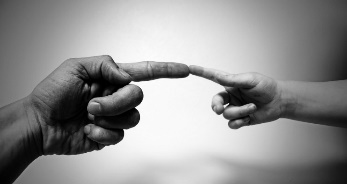 這裡的問候看似與保羅其他書信大同小異：父神主動施恩，透過主基督耶穌臨到人，因而領受平安。但是感謝主我們還看到“憐憫”二字，一方面這是寫給提摩太個人的教牧書信，一方面讓我們看到保羅在晚年時提攜後進、溫柔謙卑的一面。異教與正道 (1:3-7)提摩太的任務（3-4）從經文內容推測，保羅在第一次羅馬坐監後獲釋（腓2:23），帶領同工探望各地教會，途中曾將提多留在克里特（多1:5），將提摩太留在以弗所（提前1:3），保羅則繼續前往馬其頓。這封信很可能就是保羅在馬其頓的時候寫的，關心提摩太並指示注意教會規矩與章程。保羅將提摩太留在以弗所，主要任務是命令幾個特定的人「不可傳別的教義，也不可沈迷於無稽之談和無窮的家譜」（新譯本）。換言之，提摩太需要處理教會裡假教師的問題。首先他們傳講的內容有偏差，不但鼓吹禁慾主義（4:3），而且一心貪財得利（5:5）；其次是散播一些毫無根據的傳說，或是穿鑿附會的家譜。無論這是受到猶太傳統或是希臘文化影響，凡是不以聖經為基礎的教導，大都「只能引起爭論，對於神在信仰上所定的計劃是毫無幫助的。」（新譯本）教會裡面首要注重的是教導的正確性，若是偏離了神的話，對於成全聖徒將毫無用處。另一方面也讓我們反省，平常在教會裡所熱衷的話題，是否「只生辯論」？命令的總歸（5）保羅要提摩太叮囑那幾個人的目的，或者說是教會一切規矩的總綱，就是「愛」，這是任何事工或活動的出發點與試金石。它必須來自清潔的心：對人的動機純正無邪、無虧良心：對己的自覺問心無愧、無偽信心：對神的信仰虔誠真實。說到愛，這三者缺一不可。教法師的問題（6-7）那些假教師沒有抓住愛的訣竅，卻不斷散佈引人爭議與猜疑的無稽之談，他們奢望教法師的頭銜，卻沒有紮根在神的話語上。這是所有服事者的鑑戒：不可貪圖頭銜、卻無恩賜。律法與福音 (1:8-11)律法的本質（8）保羅不希望人以為他摒棄律法，因此接著說明。從神而來的律法原是好的，是聖善而屬靈的（羅7），它的功用是將人引向基督（加3:24），人的問題是沒有正確地使用它。律法的對象（9-10）律法不是為著因信稱義的人設立的，它是為了顯明人的罪而設立的，保羅用十誡舉例，律法是有明確對象、絕非晦暗不明的；而且照著它的標準，無人能因行律法而稱義。福音的對照（11）保羅說這是按著神所啟示的福音真理說的！律法是神的要求、福音是神的應許，前者顯明人的罪、後者顯明神的榮耀，福音是律法的目的，為要讓人得著基督！結語藉著保羅對提摩太的勸勉，看見我們都應追求在真道上分辨好歹（來5:14）、在團契中切實相愛（彼前1:22）、在福音裡為主得人！主日唱詩《世界真光》1.世界真光，祢照亮黑暗世代開我雙眼能看見主祢榮美吸引我敬拜祢我願一生跟隨祢 (副歌)主,我要來敬拜祢屈膝向祢俯伏我要揚聲說祢是我神祢是全然美麗，祢是完全配得祢是何等奇妙，我的主2.永恆君王，我們高舉祢聖名滿有尊榮在天上謙卑來到祢所造的世界因愛與我們同行我永不能知何代價，祢為我罪釘在十架(反覆) 《你是我的一切》1.你是我依靠的力量，你是我尋求的寶藏，你是我的一切。你好比貴重的珠寶，我怎能放棄你不要，你是我的一切。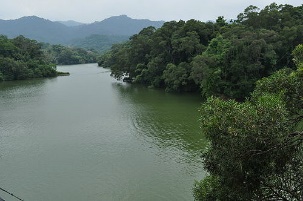 (副歌)耶穌神羔羊，配得大讚美耶穌神羔羊，配得大讚美。2.你是我依靠的力量，你是我尋求的寶藏，你是我的一切。你好比貴重的珠寶，我怎能放棄你不要，你是我的一切。3.你是我依靠的力量，你是我尋求的寶藏，你是我的一切。擔當我罪債和羞辱，死裏復活我蒙救贖，你是我的一切。本週各項聚會今日	09:30	兒童主日學	親子同樂會		09:45	主日講道	羅煜寰弟兄		09:45	中學生團契		11:00	慕道班	啟發課程		11:00《擘餅記念主聚會》		11:00	初信造就班	蔣震彥弟兄		14:10	成人主日學	呂允仁弟兄		從詩篇學禱告(一)讚美詩預讀︰8、33、103、113、134-136、150	週二 07:30	晨更禱告會	19:30	英文查經班週三	19:30	交通禱告會	陳宗賢弟兄週四	14:30	姊妹聚會	呂美莞姊妹		15:30	姊妹禱告會	許家蓁姊妹週五	19:00	愛的團契	家庭聚會		19:30	小社青	靈修分享會週六	18:00	社青團契	分區家庭聚會     15:00	大專團契	家庭聚會台北基督徒聚會處               第2469期  2017.03.05教會網站：http://www.taipeiassembly.org   年度主題：敬拜事奉的人生		主日上午	主日下午 	下週主日上午	下週主日下午	聚會時間：9時45分	2時10分	9時45分	2時10分	司     會：呂允仁弟兄		羅煜寰弟兄	領     詩：	彭書睿弟兄	呂允仁弟兄	賴大隨弟兄	司     琴：俞齊君姊妹	 	溫晨昀姊妹	王清清姊妹	三月份同工會	講     員：	羅煜寰弟兄	呂允仁弟兄	王華琦弟兄		主席:任 駿弟兄	本週題目：命令的總歸		下週主題：生命成長的里程碑	本週經文：提摩太前書1:1~11			下週經文：創28:18-19; 31:44-45; 	上午招待：蔣震彥弟兄 林和東弟兄	下週招待：吳瑞碧姊妹 黃玉成弟兄			楊晴智姊妹臺北市中正區100南海路39號。電話（02）23710952傳真（02）23113751主啊，有一種喜樂並非凶惡之人能享受；這喜樂是愛你和事奉你的人之專利品，這喜樂就是你。                                                     ～奧古斯丁﻿~臺北市中正區100南海路39號。電話（02）23710952傳真（02）23113751因為耶和華的言語正直；凡他所做的盡都誠實。他喜愛仁義公平；遍地滿了耶和華的慈愛。                                                      詩篇33:4~5                                                  4/15【春季一日遊】主辦：本教會˙姊妹會日期：106年4/15（六）行程：教會出發→苗栗明德水庫→日新島→薰衣草森林→魯冰花農莊→明湖蘇堤→水岸步道等景點→→返回台北。(詳情如報名單)費用：每人$650元報名：報名請填妥報名單後(在長椅上)，至辦公室報名並繳費。《烘焙讀經班》春季烘焙讀經班將於3/10開班，已有學員廿位報名，請為負責同工許永蓮、李瑞蘋姊妹禱告，願有聖靈智慧與能力帶領，也為學員們禱告，願在學習烘焙的氛圍中，更能敞開心認識基督，接受救恩。